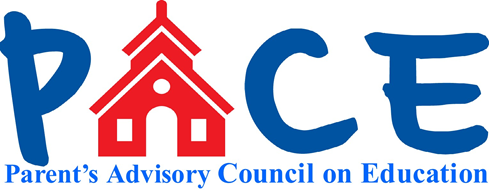 Wednesday April 12, 2023 - IN PERSON MEMORIAL LIBRARY7:00pm1.Call to Order  2. Introductions3.  Treasurer’s Report	SEED requests - 	5th grade had their field trip on 3/31	Discuss update of online payment options - what we can and can NOT do…..4. Upcoming events:	Square One Art - doneTalent Show Thurs March 30th - recap - HUGE SUCCESS!!!!! Made a profit! Mr. Chatham very helpful with donating much of his time to help!	Science Fair - Friday  April 14th	Field Day - Tuesday May 30th  - Coach B will send out volunteer info	Boosterthon -scheduled for June 8th (Thursday) -Kickoff is Tuesday May 30th (video to students and staff)5. Principal’s Report - update from Mr. Miller and Mrs. Pittorino on new report card system to be implemented6. Yearbook - Chaired by Sarah Mandeville.  - any update? Link is up to order now!7. Discuss Directory Spot - continue with this for next year? Justin has some ideas…consensus is that people love it but is a lot of manual labor right now…8. PACE POSITIONS - will definitely need new secretary, every position is up every year if anyone new wants to run for a position. Posted on PACE9. TAW - breakfast Monday 5/8. Luncheon, ice cream truck again on Friday 5/12 - Sign Up Genius for breakfast and lunch items,  how to get monetary donations? Jar at Talent Show was very helpfulDonna Sullivan from Coffee Bar donating a tray of pastries for the breakfast!10.  Discuss Town Override - special Town Meeting 5/16 and Special Ballot Vote 5/23. The role PACE and other parent organizations can play in sharing information, etc…..11. Questions or commentsNext Meeting Tuesday May 9, 2023 7pm IN PERSON